ประจำเดือนมีนาคมพ.ศ.๒๕๖๑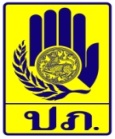 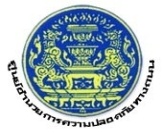 สรุปผลสถิติการเรียกตรวจรถและดำเนินคดี เกี่ยวกับการไม่สวมหมวกนิรภัยจาก ตำรวจภูธรจังหวัดอ่างทอง (ระหว่างวันที่ ๑ –๒๘ กุมภาพันธ์ 25๖๑) ผลการเปรียบเทียบจากสถิติการเรียกตรวจรถและดำเนินคดี เกี่ยวกับการไม่สวมหมวกนิรภัยในระหว่างรอบเดือนมกราคม พ.ศ.๒๕๖๐ กับ เดือนกุมภาพันธ์ ๒๕๖๑(ระหว่างวันที่ ๑ –๒๘กุมภาพันธ์25๖๑) ปรากฎดังนี้เดือน มกราคม ๒๕๖๐-ผู้กระทำผิด = ๓๘๗ราย  เดือน กุมภาพันธ์ ๒๕๖๑	-ผู้กระทำผิด  = ๓๔๖ราย	หมายเหตุ :  เปรียบเทียบเดือนมกราคม  ๒๕๖๐ และ กุมภาพันธ์ ๒๕๖๑ จำนวนผู้กระทำผิดลดลง คิดเป็น ๑๑.๘๕ % เนื่องจาก ตำรวจภูธรจังหวัดอ่างทอง ได้เข้มงวดและบังคับใช้กฎหมาย                 อย่างต่อเนื่อง  	ข้อมูล ณ วันที่ ๒๒  มีนาคม ๒๕๖๑สำนักงานป้องกันและบรรเทาสาธารณภัยจังหวัดอ่างทอง	โทร/โทรสาร  ๐๓๕ – ๖๑๖ ๒๖๐-๑                                                เอกสารประกอบการประชุมคณะกรรมการศูนย์อำนวยการป้องกันและปราบปรามยาเสพติดจังหวัดอ่างทอง (ศอ.ปส.จ.อท.)และคณะกรรมการรักษาความสงบเรียบร้อยจังหวัดอ่างทองณ ห้องประชุมวิเศษชัยชาญ  ชั้น ๒ ศาลากลางจังหวัดอ่างทอง *********************ระเบียบวาระที่ .......เรื่อง  การดำเนินการป้องกันและลดอุบัติเหตุทางถนนช่วงเทศกาลสงกรานต์ พ.ศ. ๒๕๖๑ความเป็นมาของเรื่อง            ด้วย ศูนย์อำนวยการความปลอดภัยทางถนนได้มีมติในคราวประชุมครั้งที่ ๑/๒๕๖๑ เมื่อวันที่ ๘ มีนาคม ๒๕๖๑ เห็นชอบ แผนบูรณาการป้องกันและลดอุบัติเหตุทางถนนช่วงเทศกาลสงกรานต์ พ.ศ.๒๕๖๑เพื่อให้หน่วยงานที่เกี่ยวข้อง จังหวัด อำเภอ องค์กรปกครองส่วนท้องถิ่นใช้เป็นกรอบในการดำเนินงานมีสาระสำคัญ สรุปได้ดังนี้  	1.1ชื่อในการรณรงค์ใช้ชื่อว่า “ขับรถมีน้ำใจ  รักษาวินัยจราจร”	1.2ช่วงเวลาดำเนินการ แบ่งเป็น ๒ ช่วง คือ ช่วงเตรียมความพร้อมและช่วงการรณรงค์ ระหว่างวันที่ ๑ มีนาคม ๒๕๖๑ ถึงวันที่ ๑๐ เมษายน ๒๕๖๑ และช่วงควบคุมเข้มข้น ระหว่างวันที่ ๑๑ –1๗ เมษายน ๒๕๖๑	1.3เป้าหมายการดำเนินงาน เพื่อให้ประชาชนเดินทางสัญจรอย่างปลอดภัย  	จำนวนครั้งการเกิดอุบัติเหตุ จำนวนผู้เสียชีวิต และจำนวนผู้บาดเจ็บ (Admit) ลดลงเมื่อเปรียบเทียบค่าเฉลี่ยช่วงเทศกาลสงกรานต์ ๓ ปี ย้อนหลัง เป็นต้น	1.4 มาตรการป้องกันและลดอุบัติเหตุทางถนน ประกอบด้วย๖ มาตรการ ได้แก่๑) มาตรการลดปัจจัยเสี่ยงด้านคน ๒) มาตรการลดปัจจัยเสี่ยงด้านถนนและสภาพแวดล้อม  ๓) มาตรการลดปัจจจัยเสี่ยงด้านยานพาหนะ  ๔) มาตรการดูแลความปลอดภัยให้แก่นักท่องเที่ยว  ๕) มาตรการ ความปลอดภัยทางน้ำ                ๖) มาตรการด้านการช่วยเหลือหลังเกิดอุบัติเหตุผลการดำเนินการที่ผ่านมาศูนย์อำนวยการความปลอดภัยทางถนนจังหวัดอ่างทอง  ได้เตรียมความพร้อมดำเนินการป้องกันและลดอุบัติเหตุทางถนนในช่วงเทศกาลสงกรานต์พ.ศ. ๒๕๖๑ ในพื้นที่จังหวัดอ่างทอง ดังนี้	๑. รวบรวมเครื่องตรวจวัดระดับแอลกอฮอล์ จากตำรวจภูธรจังหวัดอ่างทอง  ให้กับบริษัทผู้รับจ้างดำเนินการสอบเทียบค่ามาตรฐานความถูกต้อง ก่อนใช้ปฏิบัติงานช่วงเทศกาลสงกรานต์            ๒.จัดทำคำสั่งจังหวัดอ่างทอง แต่งตั้งคณะทำงานบูรณาการการตั้งจุดตรวจ จุดบริการในช่วงเทศกาลสงกรานต์ พ.ศ.๒๕๖๑จังหวัดอ่างทอง            ๓. จัดตั้งศูนย์ปฏิบัติการป้องกันและลดอุบัติเหตุทางถนนช่วงเทศกาลสงกรานต์พ.ศ.๒๕๖๑ จังหวัดอ่างทอง  แต่งตั้งเจ้าหน้าที่ปฏิบัติงานประจำศูนย์ปฏิบัติการฯ และแต่งตั้งคณะกรรมการติดตามการปฏิบัติงานของเจ้าหน้าที่ประจำศูนย์ปฏิบัติการฯ และเจ้าหน้าที่ปฏิบัติงานประจำจุดตรวจฯ และจัดทำแผนปฏิบัติการป้องกันและ                 ลดอุบัติเหตุทางถนนช่วงเทศกาลสงกรานต์ พ.ศ.๒๕๖๑ จังหวัดอ่างทอง  ๔. แจ้งหน่วยงานที่เกี่ยวข้อง ดำเนินการ ดังนี้(๑)  ตำรวจภูธรจังหวัดอ่างทอง จัดทำแผนการตั้งจุดตรวจ จุดบริการในภาพรวมของจังหวัดอ่างทอง	(๒)  สำนักงานประชาสัมพันธ์จังหวัดอ่างทอง  ประชาสัมพันธ์ โดยรณรงค์ป้องกันและลดอุบัติเหตุทางถนนช่วงเทศกาลสงกรานต์ พ.ศ.๒๕๖๑เผยแพร่ผ่านสื่อ ผ่านช่องทางเครือข่าย สถานีวิทยุโทรทัศน์ฯ  สถานีวิทยุกระจายเสียง  สถานีวิทยุชุมชน หนังสือพิมพ์ หอกระจายข่าว อย่างต่อเนื่องก่อนถึงช่วงเทศกาลสงกรานต์ พ.ศ.๒๕๖๑/(๓) แขวงทางหลวง...-๒-	(๓)  แขวงทางหลวงอ่างทอง  แขวงทางหลวงชนบทอ่างทอง ดำเนินการสำรวจจุดเสี่ยง ตัดกิ่งไม้สองข้างทางซ่อมผิวจราจร ตรวจสอบและติดตั้งอุปกรณ์ไฟฟ้าส่องสว่างบริเวณทางร่วมแยกและจุดเสี่ยงของถนนที่อยู่ในความรับผิดชอบให้มีความปลอดภัยในการจราจร	(๔) แจ้งอำเภอ  ทุกอำเภอ จัดตั้งศูนย์ปฏิบัติการป้องกันและลดอุบัติเหตุทางถนนช่วงเทศกาลสงกรานต์ พ.ศ.๒๕๖๑ อำเภอและให้อำเภอ ประสานแจ้งองค์กรปกครองส่วนท้องถิ่น จัดตั้งศูนย์ปฏิบัติการป้องกันและลดอุบัติเหตุทางถนนช่วงเทศกาลสงกรานต์ พ.ศ.๒๕๖๑ ระดับท้องถิ่น พร้อมให้นำนโยบายและแนวทาง “ประชารัฐ”ของรัฐบาลมาใช้ โดยบูรณาการร่วมกับองค์กรปกครองส่วนท้องถิ่นในพื้นที่ ภาคเอกชน แกนนำชุมชนหมู่บ้าน ภาคประชาสังคม และอาสาสมัครต่างๆ และกำหนดให้จัดตั้ง “ด่านชุมชน” ในพื้นที่ ๑ หมู่บ้าน                  หรือ ๑ ชุมชน จัดประชุมประชาคมเพื่อกำหนดกติกาหรือธรรมนูญหมู่บ้าน และกำหนดบริเวณพื้นที่เล่นน้ำสงกรานต์ที่มีความปลอดภัยและปลอดเครื่องดื่มแอลกอฮล์ทุกชนิด ( Zoning)  	(๕)  แจ้งคณะกรรมการศูนย์อำนวยการความปลอดภัยทางถนนจังหวัดอ่างทอง ทราบ และถือปฏิบัติตามแผนบูรณาการป้องกันและลดอุบัติเหตุทางถนนช่วงเทศกาลสงกรานต์ พ.ศ.๒๕๖๑หมายเหตุ :  ลำดับที่ ๒ - ลำลับที่ ๕ อยู่ระหว่างดำเนินการ นำเสนอผู้ว่าราชการจังหวัดอางทอง พิจารณาลงนาม ๓. ปัญหา/อุปสรรค        ไม่มี๔.งานที่ต้องดำเนินการต่อไป	(๑)กำหนดจัดประชุมคณะกรรมการศูนย์อำนวยการความปลอดภัยทางถนนจังหวัดอ่างทอง ครั้งที่ ๑/๒๕๖๑ เพื่อเตรียมความพร้อมการดำเนินการป้องกันและลดอุบัติเหตุทางถนนช่วงเทศกาลสงกรานต์ พ.ศ.๒๕๖๑ในวันอังคารที่ ๓  เมษายน ๒๕๖๑ เวลา ๑๓.๓๐ น. ณ ห้องประชุมวิเศษชัยชาญ ชั้น ๒ ศาลากลางจังหวัดอ่างทอง ภายใต้กรอบแผนบูรณาการป้องกันและลดอุบัติเหตุทางถนนช่วงเทศกาลสงกรานต์ พ.ศ.๒๕๖๑	(๒) กำหนดพิธีเปิดศูนย์ปฏิบัติการป้องกันและลดอุบัติเหตุทางถนนช่วงเทศกาลสงกรานต์ พ.ศ.๒๕๖๑ และการรณรงค์ ในระหว่างวันที่ ๑๑ – ๑๗ เมษายน ๒๕๖๑  เพื่อให้ผู้ใช้รถใช้ถนนได้มีส่วนร่วมในการลดพฤติกรรมเสี่ยงต่อการเกิดอุบัติเหตุบนท้องถนนในช่วงเทศกาลสงกรานต์ พ.ศ. ๒๕๖๑  ภายใต้หัวข้อการณรงค์ว่า“ ขับรถมีน้ำใจ   รักษาวินัยจราจร ” ต่อไป	  ข้อมูล ณ วันที่ ๒๒  มีนาคม ๒๕๖๑สำนักงานป้องกันและบรรเทาสาธารณภัยจังหวัดอ่างทอง	โทร/โทรสาร  ๐๓๕ – ๖๑๖ ๒๖๐-๑                                                สถานีตำรวจเรียกตรวจ (คัน) จำนวนผู้กระทำผิดไม่สวมหมวกนิรภัย (คน)จำนวนผู้กระทำผิดไม่สวมหมวกนิรภัย (คน)จำนวนผู้กระทำผิดไม่สวมหมวกนิรภัย (คน)สถานีตำรวจเรียกตรวจ (คัน) ผู้กระทำผิดเปรียบเทียบปรับอบรมแทนปรับเมืองอ่างทอง907575-ไชโย634545-โพธิ์ทอง494141-แสวงหา351212-วิเศษชัยชาญ1126161-ป่าโมก887979-สามโก้๒11-บางจัก312626-รำมะสัก000-สีบัวทอง1244-เกษไชโย622-รวม ๑๑  สภ.489346346-